For ALL laboratory submissions from horses displaying clinical signs, please answer the following: Has the horse travelled from New South Wales or Queensland within the past 30 days? YES 			NO a. Is the horse vaccinated against Hendra Virus?YES 			NO 	If yes to 2 (a), have you confirmed this via the Hendra virus register? YES 			NO For personnel safety, this form, or answers to these questions, MUST accompany the Gribbles submission form when sending in samples from sick horses. Your cooperation is appreciated and will help prevent delays in sample processing.  EMERGENCY ANIMAL                      DISEASE HOTLINE 1800 675 888For any queries regarding these        questions please contact:								VETLAB: 8202 3300Biosecurity – Animal Health: 8207 7900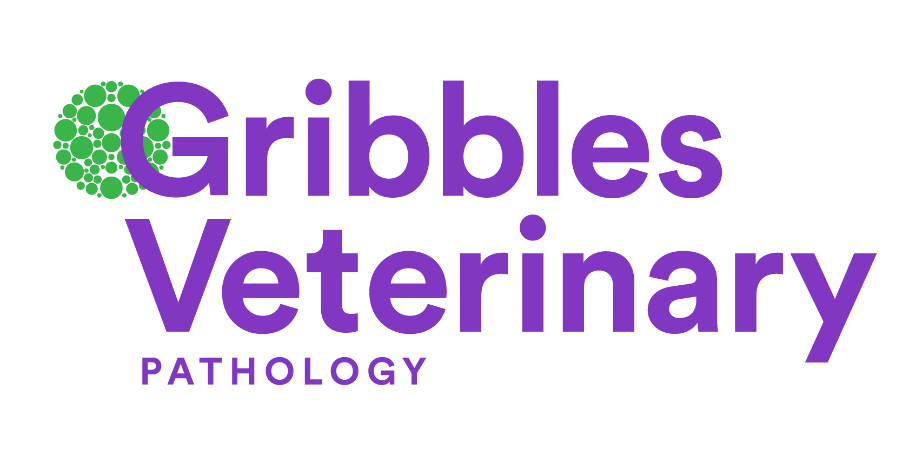 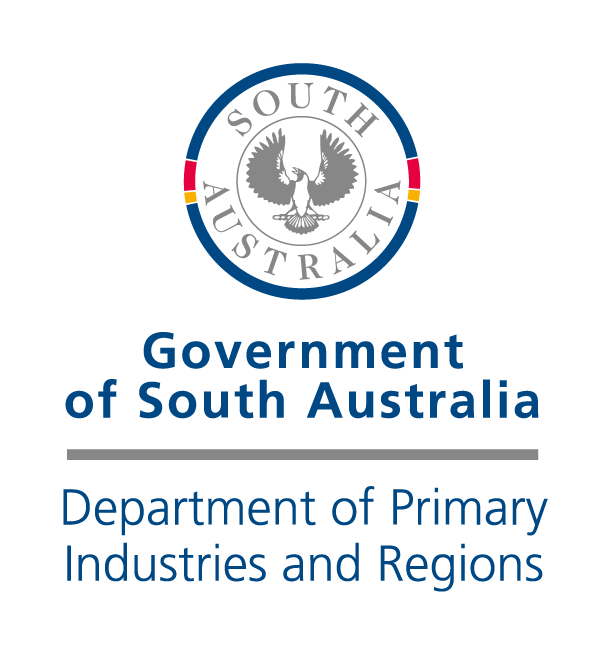 